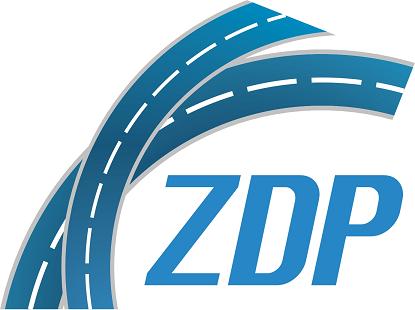 	Starachowice 10.02.2017r.ZP.2510.3.2017                      Wniosek o przedłużenie terminu związania ofertą.Pełnienie funkcji inspektora nadzoru przy realizacji zadania pn.: „Rozbudowa drogi powiatowej nr 0625T Krynki - Brody”.       Na podstawie  art. 85 ust. 2 ustawy Prawo zamówień publicznych Zamawiający zwraca się z wnioskiem o wyrażenie zgody na przedłużenie terminu związania  o 30 dni. Przedłużony w ten sposób termin związania ofertą liczony zgodnie z zapisami art. 85 ust 5 ustawy Pzp upływa w dniu 21.03.2017. Oświadczenie Wykonawcy dotyczące wyrażenia zgody na przedłużony okres związania ofertą należy złożyć  Zamawiającemu w  terminie do dnia 17.02.2017.       Brak odpowiedzi na wniosek Zamawiającego o wyrażenie zgody na przedłużenie terminu związania ofertą o czas oznaczony powyżej, potraktowany będzie przez Zamawiającego jako brak zgody Wykonawcy na przedłużenie terminu związania ofertą i skutkować będzie odrzuceniem oferty zgodnie z art. 89 ust 1 pkt 7a ustawy Pzp.       Niniejszy wniosek został również zamieszczony i udostępniony na stronie internetowej Zamawiającego.      W załączeniu wzór oświadczenia Wykonawcy na wniosek Zamawiającego w sprawie wyrażenia zgody na przedłużenie terminu związania ofertą. Prosimy o zwrotne potwierdzenie otrzymania faksu lub maila.                                             Podpisał                                                Dyrektor ZDP                                                  Leszek Śmigas.....................................................    (pieczęć Wykonawcy)OŚWIADCZENIEJa* / my*, niżej podpisany* / podpisani* …………………………………………………………………………………………………………………………………………………………………………………………………………………………………………………………………………………………………………………………………………………………………….… oświadczam / oświadczamy iż wyrażam* / wyrażamy* zgodę na przedłużenie terminu związania  ofertą o okres kolejnych 30 dni w przetargu nieograniczonym na:Pełnienie funkcji inspektora nadzoru przy realizacji zadania pn.: „Rozbudowa drogi powiatowej nr 0625T Krynki - Brody”.zgodnie z pismem Zamawiającego z dnia …………….Jednocześnie oświadczam* / oświadczamy*, że jesteśmy związani złożoną ofertą w ww. przetargu  przez łączny okres 60 dni liczonych od dnia upływu terminu składania ofert. ............................... dnia....................                    .................................................                                                                                                                                        		                                                                                                                              podpis osoby(osób) uprawnionej(ych)Oświadczenie należy podpisać zgodnie   z zasadami   reprezentacji wskazanymi we właściwym rejestrze KRS, a  w przypadku przedsiębiorcy, zgodnie z zasadami  reprezentacji wskazanymi we właściwym rejestrze ( np. w ewidencji działalności   gospodarczej)  lub  innym dokumencie.